Программа практикиоСНОВНАЯ Образовательная программа ВЫСШЕГО ОБРАЗОВАНИЯ – ПРОГРАММА БАКАЛАВРИАТА «Менеджмент и бизнес-администрирование»ОБЩИЕ ПОЛОЖЕНИЯЦель и задачи практикиЦелью учебной практики является приобретение, закрепление, расширение и углубление полученных теоретических знаний в области менеджмента, а также научно-исследовательских компетенций в различных сферах и направлениях современного менеджмента.Задачами учебной практики являются:приобретение и развитие навыков работы с информацией, необходимой для решения научных и профессиональных задач;получение опыта критической оценки, переосмысления накопленного опыта;закрепление навыков составления программы исследования, применения методов сбора и обработки полученных данных;разработка рекомендаций для решения локальных проблем предприятия.Место практики в структуре ОП  Практика входит в блок Б.ПД «Проектная и исследовательская работа».Перед прохождением практики студент должен успешно освоить следующие дисциплины:Теория и история менеджмента,Экономическая теория.Для успешного прохождения практики студент должен:Знать:− теорию и история менеджмента, теорию организации и организационного поведения в их проекции к научно-исследовательской и информационно-аналитической деятельности;− основы экономической теории;Уметь:− найти необходимую для анализа внешней и внутренней среды информацию, осуществлять письменную и устную коммуникацию на профессиональные темы,− логически верно, аргументировано и ясно строить устную и письменную речь;− давать правильную оценку событиям и процессам в истории менеджмента;− анализировать экономическую информацию и делать выводы о состоянии рынка;− осуществлять отбор источников достоверной информации, верифицировать полученную информацию и обрабатывать ее.Владеть:− навыками научных и информационно-аналитических исследований.Способ поведения практики Стационарная.Форма проведения практики Практика проводится дискретно по видам практик - путем выделения в календарном учебном графике непрерывного периода учебного времени в течение 3 недель. Сроки прохождения практики устанавливаются учебным планом и являются обязательными для всех студентов. В исключительных случаях по требованию Организации-партнера сроки прохождения практики могут быть перенесены индивидуально, но без отрыва студентов от учебы.Перечень планируемых результатов обучения при прохождении практики, соотнесенных с планируемыми результатами освоения образовательной программы (КОМПЕТЕНЦИИ)Процесс прохождения практики направлен на формирование следующих компетенций:Таблица 1 Структура и содержание практики Таблица 2Полученные в результате практики знания и освоенные практические навыки должны быть использованы в дальнейшем при изучении следующих дисциплин: Управление человеческими ресурсами, Маркетинг, Инновационный менеджмент, Научно-исследовательский семинар. Формы отчетности по практикеПо итогам учебной практики студент должен предоставить:- отчет по практике, который является документом студента, отражающим, выполненную им работу во время практики, полученные им навыки и умения, сформированные компетенции. (Приложение А).- рабочий график проведения практики, в котором отражен алгоритм деятельности студента в период практики, диагностический инструментарий для организаций, психолого-педагогических, методических и других видов исследований (Приложение Б).- индивидуальное задание (Приложение В).- отзыв руководителя практики от профильной Организации (Приложение Г).Содержание и оформление отчета по практикеК отчету по учебной практике предъявляются следующие требования:Отчет выполняется студентом по материалам, собранным и обработанным им лично за период прохождения учебной практики.Изложение материала должно быть подкреплено фактическими данными, сопоставлениями, таблицами, графиками, документами. Представление материала должно быть последовательным и логичным, соответствовать требованиям научного стиля. Особое внимание следует уделять обоснованию сделанных выводов и методической точности в изложении фактического материала. Отчет должен содержать практическую часть (сбор, обработка и анализ данных о деятельности организации либо исследуемой выборке с использованием методического инструментария; выявление и постановка проблемы, выводы и рекомендации по усовершенствованию ситуации). Объем отчета по учебной практике составляет не более 20 страниц текста и имеет следующую структуру: введение, теоретическая часть, практическая часть, заключение, список использованной литературы, приложения. Рекомендуемый объем введения 1-1,5страницы. Во введении необходимо обосновать актуальность и раскрыть сущность исследуемой проблемы, указать цель исследования, поставить задачи, необходимые для достижения цели, описать объект и предмет, выбранные методы исследования, структуру отчета по учебной практике. В теоретической части (2 - 4 страницы) студент представляет краткую характеристику теоретических основ проведенного исследования В практической части должны быть определены и обоснованы методы сбора и анализа данных, разработана программа исследования. Практическая часть представляет собой анализ ситуации на предприятии, выявление проблемных зон в рамках рассматриваемой проблемы, а также рекомендации по оптимизации ситуации в анализируемом аспекте деятельности.Рекомендуемый объем заключения 1-1,5. Заключение содержит обобщение практических результатов, изложенных в основной части.Список использованной литературы отражает источники, на которых базировалось проведенное студентом исследование или реализованный проект.В приложениях должен содержаться фактический материал, представленный в виде схем, таблиц, диаграмм, и т.д., образцы расчетных формул, анализ статистической отчетности, анализ нормативных документов и иные формы анализа материала.Оформление отчета по практике осуществляется в соответствии с техническими требованиями, изложенными в следующем разделе.Структурные элементы отчета по практикеЗаголовки структурных элементов отчета («Оглавление», «Введение», «Заключение», «Список использованных источников») следует располагать в середине строки без абзацного отступа, без точки в конце и печатать строчными буквами (кроме первой прописной), без подчеркивания, без выделения.Главы и параграфы отчета должны иметь заголовки, которые не должны совпадать ни друг с другом, ни с темой. Заголовки должны быть содержательными, отражать идеи раскрываемые в них. Их назначение – направлять внимание на конкретную идею, конкретный материал.Заголовки глав следует располагать в середине строки без абзацного отступа и без точки в конце и печатать строчными буквами (кроме первой прописной), не подчеркивая.Главы рекомендуется начинать с нового листа. Между строчками заголовка следует делать один одинарный интервал, перед текстом – три одинарных интервала. Расстояние между заголовками главы и параграфа – два одинарных интервала. После параграфа перед следующим необходимо сделать три полуторных интервала.Главы и параграфы следует нумеровать арабскими цифрами. Главы должны иметь порядковую нумерацию в пределах всего текста (за исключением приложений). Номер параграфа включает номер главы и порядковый номер параграфа, разделенные точкой (например, 1.1., 1.2., 1.3. и т.д.). После номера главы, параграфа, пункта и подпункта в тексте точку не ставят. Заголовки третьего уровня в работе не используются.Оформление отчета по практикеОтчет по практике печатается на стандартном листе бумаги формата А4. Поля оставляются по всем четырем сторонам печатного листа: левое поле – 35 мм, правое – 10 мм, верхнее и нижнее – 20 мм, примерное количество знаков на странице – 2000. Межстрочный интервал:Основной текст – 1,5;Список источников – 1,5;Содержание табличных форм и рисунков – 1;Примечания (постраничные сноски) – 1.Шрифт. Гарнитура Times New Roman. В работе не допускается применение шрифтов разной гарнитуры.Размер кегля:Основной текст – 14 пт;Список источников – 12 пт;Таблицы, рисунки, формулы – 12 пт;Объемные таблицы – не менее 10 пт;Примечание – 10 пт.Цвет шрифта черный, рисунки и графики могут быть выполнены только в черно-белой гамме (если в работе используются цветные диаграммы, то они должны быть распечатаны в цвете); нельзя использовать сплошную заливкуВыравнивание:Основной текст, список источников, сноски, аннотация и ключевые слова – по ширине;Заголовок – по центру.Каждый новый раздел начинается с новой страницы; это же правило относится к другим основным структурным частям отчета (введению, заключению, списку литературы, приложениям и т.д.). Абзацный отступ равен 1,25 см. Основной текст отчета должен быть выровнен по ширине. Параграф может начинаться на текущей странице, если на нее вмещается минимум пять строк текста, не считая названия параграфа.Нумерация страниц производится сквозным способом по всему тексту отчета начиная с титульного листа, но цифры печатаются только со второго листа (в центре или справа нижней части листа, без точки).Отчет по практике начинается с титульного листа, на котором указываются сведения об учебном учреждении, где выполнена работа, название темы, вид выполненной работы, фамилия, инициалы, номер группы студента, а также фамилия, инициалы, ученая степень и звание руководителя практики, город и год выполнения работы.На второй странице отчета размещается Оглавление, в которое входят названия и номера начальных страниц всех структурных частей работы (за исключением титульного листа). Сокращение «стр.» над номерами страниц не используется. Для акцентирования внимания на определенных терминах, формулах разрешается использование выделения жирным шрифтом, курсивом. Не допускаются использование подчеркивания, а также одновременное использование выделения курсивом и жирным шрифтом.Оформление ссылокВажным моментом при написании отчета по практике является оформление ссылок на используемые источники. При использовании в тексте информации из источника, описание которого включено в Список литературы, в тексте работы необходима библиографическая ссылка.Библиографическая ссылка – это соответственное описание источника цитат, ее назначение – указать на источник используемого материала. Оформление ссылок на использованные источники выполняется 
в соответствии со следующими правилами:[Леонов, 2006, с. 75];[Леонов В.Л., 2006, с. 89] – если среди авторов есть однофамильцы;[Леонов, 2006б] – если у одного автора есть работы одного года выпуска;[Williamson et al., 2006, p. 780] – если работа англоязычного автора[Леонов, Дмитриева, 2006] – если у работы два автора;[Леонов и др., 2006], [Williamson et al., 2006] – если у работы более двух авторов;Ссылка на электронный ресурс оформляется так же, как и на печатный (слова электронный ресурс НЕ добавляются);[Система менеджмента качества, 2006] – если работа без обозначения автора;[Система менеджмента…, 2006] – если название длинное, то необходимо привести сокращенный вариант, позволяющий найти источник в библиографическом списке;[Леонов, Дмитриева, 2006; Петров, 1998, с. 10] – если необходимо привести ссылки на несколько источников;[Федеральный закон № 239] – при ссылке на нормативно-правовой акт.Оформление перечисленийВ тексте отчета могут быть приведены перечисления, которые выделяются абзацным отступом. Перед каждой позицией перечисления ставится дефис или строчная буква со скобкой, приводимая в алфавитном порядке. Для дальнейшей детализации перечисления используют арабские цифры, после которых ставят скобку, приводя их со смещением вправо на два знака относительно перечислений, обозначенных буквами.Например:В качестве типовых стратегий работы с рисками в компании могут быть приняты следующие:1) избегание риска (перенос);2) принятие;3) снижение риска	а) снижение вероятности;	б) уменьшение влияния. Оформление таблицЦифровой материал, как правило, оформляют в виде таблиц, что обеспечивает лучшую наглядность и удобство сравнения показателей. Таблицу в зависимости от ее размера обычно помещают под текстом, в котором впервые дана на нее ссылка. Если объем таблицы превышает количество оставшегося места в конце страницы, то ее размещают на следующей странице, а свободное место заполняется текстом, следующим за таблицей.Каждая таблица должна иметь заголовок, точно и кратко отражающий ее содержание. Заголовок таблицы следует помещать над таблицей по центру и печатать строчными буквами (кроме первой прописной). Переносы слов  в заголовках таблиц не допускаются. В конце заголовка таблицы точка не ставится.Если таблица заимствована из книги или статьи другого автора, на нее должна быть оформлена ссылка.В правом верхнем углу над заголовком таблицы помещают надпись «Таблица» (с заглавной буквы) с указанием номера таблицы. Расстояние между словом «Таблица» и предшествующим абзацем должно составлять два полуторных междустрочных интервала, расстояние между словом «Таблица» и заголовком, а также между заголовком и самой таблицей должно составлять один полуторный интервал.Отсканированные таблицы, таблицы в формате .jpeg (в виде встроенного рисунка) не допускаются.Например:Таблица 1Рост национального богатства США за счет образования**расчетная оценка*Сост. по кн.: Denison E. Economics Aspects of Higher Education. Paris, 1964. P. 35.Таблицы должны иметь сквозную нумерацию по всему тексту отчета. После номера таблицы точку не ставят. Знак «№» перед номером таблицы не используется.В таблицах допускается применять меньший размер шрифта, чем 
в основном тексте, и одинарный междустрочный интервал. Не допускается выделение курсивом или полужирным шрифтом заголовков граф и строк таблиц, а также самих табличных данных. Заголовки граф и строк таблицы должны начинаться с прописной буквы, а подзаголовки граф – со строчной буквы, если они составляют одно предложение с заголовком. Подзаголовки, имеющие самостоятельное значение, начинаются с прописной буквы. В конце заголовков и подзаголовков граф и строк точки не ставят.К цифровым табличным данным должны быть указаны единицы измерения. Если данные таблицы имеют разные единицы измерения, то они указываются в соответствующих заголовках (подзаголовках) граф или строк таблицы. Если все табличные данные имеют одну и ту же единицу измерения, то данную единицу приводят над таблицей справа, используя предлог «в» (например, в тыс. руб., в га, в м2, в процентах и т.п.).Цифровые значения в графах таблиц проставляют так, чтобы разряды чисел по всей графе были расположены один под другим. В одной графе следует соблюдать одинаковое количество десятичных знаков для всех значений величин.При отсутствии отдельных данных в таблице следует ставить прочерк. Если данные графы (строки) таблицы не требуют заполнения, то следует ставить знак «х». Для облегчения пользования таблицей допускается проводить горизонтальные линии, разграничивающие строки таблицы.Ширина таблицы должна соответствовать ширине основного текста. При превышении ширины таблицу следует размещать в альбомном формате по тексту или в приложении.Не допускается при переносе отделять заголовок таблицы от самой таблицы, оставлять на странице только «шапку» таблицы без записи одной строки табличных данных. Итоговая строка также не должна быть отделена от таблицы.Печать основного текста после завершения таблицы начинается через два полуторных междустрочных интервала.ИллюстрацииВ качестве иллюстраций в отчете могут быть представлены чертежи, схемы, диаграммы, рисунки и т.п. Все иллюстрации обозначают в  тексте словом «рисунок». Иллюстрации могут быть выполнены на компьютере как в черно-белом, так и в цветном варианте.Рисунки в зависимости от их размера располагают в тексте непосредственно после того абзаца, в котором данный рисунок был впервые упомянут, или на следующей странице, а при необходимости – в приложении. Рисунок должен располагаться в центре.Все рисунки должны иметь наименование, которое помещают под иллюстрацией. Перед наименованием вводят слово «Рис.» (с заглавной буквы), затем пробел, после чего указывают номер рисунка. Слово «Рис.» начинают печатать с абзацного отступа.Рисунки должны иметь сквозную нумерацию по всему тексту. После номера рисунка также должна ставиться точка, затем пробел и наименование рисунка, которое печатают строчными буквами (кроме первой прописной). Точку в конце наименования рисунка не ставят.Следует отметить, что нумерация рисунков проводится отдельно от нумерации таблиц.Если иллюстрация заимствована из книги, статьи или иного ресурса (например, из банка фотографий), на нее в конце наименования рисунка должна быть оформлена ссылка.Например: 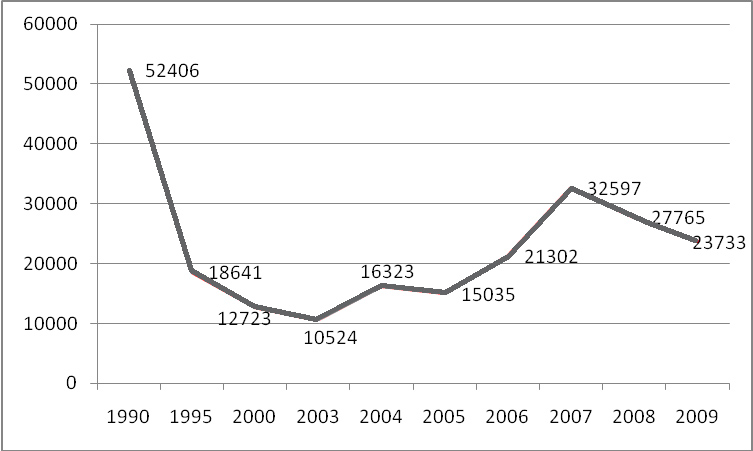 Рис. 1. Перевозки грузов по видам транспорта общего пользования 
в Пермском крае, тыс. тонн**Социально-экономическое положение Пермского края январь-февраль 2009, Пермь, 2010, С. – 38.Печать основного текста после наименования рисунка начинается через два одинарных междустрочных интервала.Правила написания буквенных аббревиатурВ тексте отчета кроме общепринятых буквенных аббревиатур могут быть использованы вводимые лично авторами буквенные аббревиатуры, сокращенно обозначающие какие-либо понятия из соответствующих областей знания. При этом первое упоминание таких аббревиатур указывается в круглых скобках после полного наименования, в дальнейшем они употребляются в тексте без расшифровки.  ФормулыПри необходимости в тексте отчета могут быть использованы формулы.Формулы располагают отдельными строками в центре листа или внутри текстовых строк. В тексте отчета рекомендуется помещать формулы короткие, простые, не имеющие самостоятельного значения и не пронумерованные. Наиболее важные формулы, а также длинные и громоздкие формулы, содержащие знаки суммирования, произведения, дифференцирования, интегрирования, располагают на отдельных строках. Для экономии места несколько коротких однотипных формул, выделенных из текста, можно помещать на одной строке, а не одну под другой.Переносить формулы на следующую строку допускается только на знаках выполняемых математических операций, причем знак в начале следующей строки повторяют.Формулы имеют сквозную нумерацию по всему тексту. После номера формулы точка не ставится. Номер печатают арабскими цифрами в круглых скобках справа от формулы, на одном уровне с ней. При написании формул следует использовать буквенные символы.Пояснения символов и числовых коэффициентов, входящих в формулу (если соответствующие пояснения не использованы ранее в тексте), приводят непосредственно под формулой. Пояснения каждого символа приводят с новой строки в той последовательности, в которой эти символы приведены в формуле. Первую строку пояснения начинают со слова «где» с двоеточием после него. После самой формулы перед пояснениями необходимо ставить запятую.Например:где:  – сумма начальных инвестиций; n – количество периодов в проекте;  – чистый денежный поток за период; d – ставка дисконтирования.Печать основного текста после пояснения значений символов и числовых коэффициентов формулы начинается через два одинарных междустрочных интервала.Список использованных источниковВ конце отчета располагается Список использованных источников, который позволяет автору документально подтвердить достоверность приводимых материалов и показывает степень изученности проблемы.В Список включаются только те источники, которые непосредственно изучались при написании отчета. На каждый источник, указанный в списке литературы, должна быть в тексте ссылка.Источники должны располагаться в следующем порядке: нормативные правовые акты; специальная литература;фондовые материалы.Формат оформления списка литературы: кегль – 12, интервал – полуторный, выравнивание – по ширине, отступ – автоматический, 1,25/1,27 см, по алфавиту (сначала на русском, потом – на иностранных языках); если приводится ссылка на работу из журнала, сборника, то номера страниц указываются обязательно;обозначение номера в иностранных источниках: No. 1;при наличии у работы трех и более авторов приводится первый автор со словами и др. (рус.), et al. (англ.), u.a. (нем.). При этом 
в описании имена всех авторов тоже не приводятся;при ссылке на электронные источники нельзя приводить только электронный адрес, у любой страницы есть название; перед адресом приводим слова URL; в скобках указывается дата обращения; если ссылка заканчивается непосредственно адресом, то точка в конце не ставится.Список использованной литературы имеет сквозную единую нумерацию.Источники следует нумеровать арабскими цифрами и печатать с нового абзаца.Нормативные правовые акты должны приводиться в следующей последовательности:1)	Конституция Российской Федерации;2)	Международные договоры;3)	Федеральные конституционные законы;4)	Федеральные законы;5)	Указы Президента Российской Федерации;6)	Постановления Правительства РФ;7)	Ведомственные нормативные правовые акты;8)	Нормативные правовые акты субъектов РФ;9)	нормативные правовые акты органов местного самоуправления;10)	Локальные нормативные правовые акты.В Списке использованных источников нормативные правовые акты одинаковой юридической силы располагаются строго в хронологическом порядке по мере их принятия (от ранее принятых к более поздним документам).При библиографическом описании нормативных правовых актов сначала указывается статус документа (например, Федеральный закон, Указ Президента РФ и т.п.), затем его название, после чего приводится дата принятия документа, его номер и дата последней редакции. Специальная литература включает монографии, научные статьи, диссертации, авторефераты диссертаций, книги, статистические сборники, статьи в периодических изданиях и в электронных ресурсах.Если в отчете используются подготовленные, но неопубликованные материалы, они вносятся в раздел «Фондовые материалы».В списке использованных источников специальные источники располагаются строго в алфавитном порядке по фамилии авторов или, если автор не указан, по названию работы.Информация, размещенная в Интернете, является электронным ресурсом удаленного доступа и может также использоваться при составлении Списка использованных источников.Библиографическое описание документов осуществляется в соответствии с требованиями ГОСТ 7.1-2003  ПриложенияПриложение – заключительная часть отчета, которая имеет дополнительное, обычно справочное значение, но является необходимой для более полного освещения темы. По содержанию приложения могут быть очень разнообразны: копии подлинных документов, выдержки из отчетных материалов, отдельные положения из инструкций и правил и т.д. По форме они могут представлять собой текст, таблицы, графики, карты. Размещаются Приложения после Списка использованной литературы.Каждое приложение должно начинаться с новой страницы с указанием 
в правом верхнем углу слова «Приложение». Номер приложения обозначают арабскими цифрами.Приложение должно иметь заголовок, который записывают симметрично относительно текста, с прописной буквы и отдельной строкой.Приложения должны иметь общую с основным текстом отчета сквозную нумерацию страниц. Располагать приложения следует в порядке появления ссылок на них в тексте.Если в одно приложение входит несколько логически связанных структурных элементов, например, ряд таблиц или рисунков, то в пределах данного (т.е. одного) приложения они должны быть пронумерованы (например, «Таблица 1», «Таблица 2» или «Рис. 1», «Рис. 2»). При этом каждая таблица должна иметь свой заголовок, а рисунок – свое наименование. Общий заголовок приложения в данном случае может отсутствовать.При оформлении материалов приложений допускается использовать шрифты разной гарнитуры и размера. промежуточная аттестация по практике		Промежуточная аттестация по практике проводится в виде экзамена. Руководитель проверяет отчет по практике и оценивает степень самостоятельности, проявленную студентом в период прохождения практики, профессионализм выполнения (логику изложения, обоснованность, стиль работы), степень соответствия требованиям, предъявляемым отчету по практике, оценивает достоинства (недостатки) работы. По совокупности указанных критериев руководитель принимает решение о формате защиты отчета по практике студентом, в том числе с привлечением комиссии из числа преподавателей факультета  или других подразделений НИУ ВШЭ-Пермь, представителей предприятия. Руководитель практики от факультета выставляет оценку за отчет по практике по десятибалльной шкале на основании качества предоставленных отчетных документов и результатов защиты студента.При переводе на ускоренное обучение может быть проведен зачет результатов обучения по учебной практике (в форме переаттестации и/или перезачета). При переаттестации учебной практики для прохождения аттестационного испытания студент выполняет письменное задание в форме отчета по практике. Отчет по практике оформляется в соответствии с требованиями данной программы. Остальные документы, указанные в разделе IV данной программы, не предоставляются. Критерии и оценочная шкала для промежуточной аттестации по практикеПри оценке отчета по практике учитываются следующие критерии:1. Самостоятельность выполнения работы под руководством преподавателя департамента. Материал, представленный в отчете, подкреплен фактическим данными, сопоставлениями, таблицами, графиками, документами.2. Изложение материала последовательное, логичное, соответствует требованиям научного стиля.3. Обоснованность инструментария выбранного для проведения исследования и алгоритма его применения.4. Обоснованность выводов.5. Формулирование направлений дальнейшего исследования и рекомендаций по совершенствованию деятельности организации в анализируемом аспекте анализа.6. Наличие в приложении к отчету по практике всего фактического материала, представленного в виде схем, таблиц, диаграмм, образцы расчетных формул, результаты анализа статистической отчетности, нормативных документов и иные формы анализа исследуемого материала.7.  Содержание списка использованной литературы, который должен включать в себя авторитетные научные иностранные источники с актуальными результатами исследований, соответствующих теме практики, научные периодические издания, монографии, материалы диссертаций российских и зарубежных ученых.Критерии и оценочная шкала для  промежуточной аттестации по практикеСтудент несет ответственность за соблюдение академических норм в написании письменных учебных работ в установленном в НИУ ВШЭ порядке.Фонд оценочных средств для проведения промежуточной аттестации по практикеПримерный перечень тем исследованияХарактеристики менеджмента, как науки управления (субъект, объект, предмет, цель и задачи).Подходы к управлению на основе выделения различных школ: классическая школа менеджмента: научное управление (Ф. Тейлор), административная школа (А. Файоль), концепция бюрократии (М. Вебер); школа человеческих отношений (Э. Мэйо); поведенческие науки; наука управления или количественный подход; процессный подход: функции процесса управления; системный подход; ситуационный подход.Управление как вид деятельности. Мастерство менеджера: концептуальные, человеческие и технические навыки.Понятие организации. Внешняя организационная среда: общая (генеральная) среда, среда задач (функциональная среда), внутренняя среда.Понятие организации. Внутренняя организационная среда: цели и задачи, структура, технология, люди.Планирование в организации. Последовательность планирования (по временным периодам, по сферам деятельности, по уровням и объектам управления).Постановка целей. Уровни целей и планов в организации. Краткосрочные и долгосрочные планы. Оперативные, тактические и стратегические планы. Иерархия целей.Определение понятия «стратегический менеджмент». Основополагающая стратегия организации: стратегия роста, стратегия стабилизации, стратегия экономии. Корпоративная стратегия.Процесс стратегического менеджмента: от формулирования стратегии к внедрению, SWOT-анализ. Реализация и контроль стратегии.Организационная функция менеджмента: Понятие организационной структуры. Построение организационной структуры, распределение властных полномочий. Линейные и вспомогательные властные полномочия. Ответственность. Делегирование. Централизация и децентрализация полномочий.Понятие мотивации. Мотивация внутренняя и внешняя. Взгляды современного менеджмента на роль человека в деятельности организации.  Основные принципы экономического анализа микроэкономических явлений и процессов.Базовые микроэкономические модели, применяемые для анализа экономических и социально-политических процессов в стране и в мире.Основные показатели, характеризующие деятельность хозяйствующих субъектов на микроуровне.Экономические аспекты поведения участников политического процесса. Механизм взаимодействия участников политического рынка и бизнеса.Учебно-методическое и информационное обеспечение практикиМАТЕРИАЛЬНО-ТЕХНИЧЕСКОЕ ОБЕСПЕЧЕНИЕМатериально-техническое обеспечение для прохождения учебной практики определяется целями и задачами практики. Материально-техническое обеспечение практики должно быть достаточным для достижения целей практики и должно соответствовать действующим санитарным и противопожарным нормам, а также требованиям техники безопасности при проведении учебных и научно-производственных работ. Студентам обеспечена возможность доступа к информации, необходимой для выполнения задания по практике и написанию отчета.Приложение АОбразец титульного листа для отчета по преддипломной практикеПермский филиал Федерального государственного автономного образовательного учреждения высшего образования«Национальный исследовательский университет «Высшая школа экономики»Факультет___________________________________________________________________________________(Название ОП)__________________________________________________________(уровень образования)___________________________________________________________(специализация)О Т Ч Е Т по практике Вид практики: УчебнаяТип практики: УчебнаяВыполнил студент гр._______________________________(ФИО)________________________                                                                                                            (подпись)      Проверили:______________________________________(должность, ФИО руководителя от предприятия)     (оценка по                                     (подпись)10-балльной шкале)                               МП                                        _____________                                                   (дата)______________________________________________________(должность, ФИО руководителя от НИУ ВШЭ – Пермь)     ___________               _________________________(оценка по                                     (подпись)10-балльной шкале)                                                                             _____________                                                   (дата)Приложение БОбразец рабочего графика (плана) проведения преддипломной практикиПермский филиал Федерального государственного автономного образовательного учреждения высшего образования«Национальный исследовательский университет «Высшая школа экономики»РАБОЧИЙ ГРАФИК (ПЛАН) ПРОВЕДЕНИЯ ПРАКТИКИ____________________________________________________________________________________ (Ф.И.О. студента)Направление подготовки (специальность) ________________________________________________ _____________________________________________________________________________________ Наименование образовательной программы _____________________________________________ Очной / очно-заочной / заочной формы обучения, группы __________________________________ (нужное подчеркнуть) Факультета __________________________________________________________________________Вид практики	УчебнаяТип практики	УчебнаяСрок прохождения практики: с «___» __________ 201__ г. по «___» __________ 201__ г. Руководитель практики от  НИУ ВШЭ – Пермь _____________________(Ф.И.О., должность) Наименование организации __________________________________________ _____________________________________________________________________________ Руководитель практики от организации                   (Ф.И.О., должность) _____________________________________________________________________________ Студент ________________________ / _______________________ Руководитель практики от НИУ ВШЭ – Пермь _______________ /_______________________ Руководитель практики от организации                 _______________ / _______________________Приложение ВОбразец  индивидуального задания на прохождение преддипломной практикиПермский филиал Федерального государственного автономного образовательного учреждения высшего образования«Национальный исследовательский университет «Высшая школа экономики»ИНДИВИДУАЛЬНОЕ ЗАДАНИЕ, ВЫПОЛНЯЕМОЕ В ПЕРИОД ПРАКТИКИстуденту _____ курса очной / очно-заочной / заочной формы обучения(нужное подчеркнуть)_______________________________________________________________________ (фамилия, имя, отчество при наличии)Цель прохождения практики: Содержание практики (вопросы, подлежащие изучению): Приложение ГФорма отзыва руководителя практики от профильной ОрганизацииОТЗЫВо работе студента с места прохождения практикиФИО студента________________________________________________________________Место прохождения практики____________________________________________________Время прохождения практики с ___.___.20__ по ___.___.20__Обозначьте, какие профессиональные задачи выполнил студент в ходе практики:____________________________________________________________________________________________________________________________________________________________________________________________________________________________________________________________________________________________________________________Оцените полноту и качество выполнения программы практики:_____________________________________________________________________________Оцените отношение студента к выполнению заданий, полученных в период практики:__________________________________________________________________________________________________________________________________________________________Оцените, насколько студент продемонстрировал следующие компетенции в ходе практики:  Ваши выводы о профессиональной пригодности студента; при необходимости – комментарии о проявленных им личных и профессиональных качествах:____________________________________________________________________________________________________________________________________________________________________________________________________________________________________________________________________________________________________________________Руководитель практики от организации (ФИО, должность)__________________/подпись/ ________________20____                                                                               МП  Утверждена Академическим советом основных образовательных программ по направлениям подготовки 38.03.02 Менеджмент, 38.04.02 Менеджмент, 38.04.04 Государственное и муниципальное управление Протокол № 8.2.2.1-34-08/06 от «29» августа 2019 г. Автор Сажина А.И.Объем практики в з.е., кредитах 3 з.е.Продолжительность практики в академических часах, в т.ч. объем контактной работы в час, или продолжительность практики в неделях114 ак. часовКурс 1Вид практикиУчебнаяТип практикиУчебнаяКод компетенцииФормулировка компетенцииПрофессиональные задачи, для решения которых требуется данная компетенцияУК – 5Способен работать с информацией: находить, оценивать и использовать информацию из различных источников, необходимую для решения научных и профессиональных задач- сбор, обработка и анализ информации о факторах внешней и внутренней среды организации для принятия управленческих решенийПК-6Способен применять основные выводы теории мотивации, лидерства и власти для решения управленческих задач- подбор, адаптация и использование новых инструментов исследования;- работа с литературой по научной проблемеПК-32Способен выбрать инструментальные средства для обработки информации в соответствии с поставленной научной задачей, проанализировать результаты расчетов и обосновать  полученные выводы- выявление, постановка актуальных проблем управления и  проработка вариантов их решения; подбор, адаптация и использование новых инструментов исследования№ п/пВиды практической работы студентаСодержание деятельности Код формируемых компетенций1Информационно-аналитическая деятельность- Сбор и обобщение материала, необходимого для подготовки отчетных документов о практикеУК – 52Научно-исследовательская деятельность- Сбор и обработка количественных и качественных данных для проведениянаучных исследованийПК-6, ПК-32Показатели1909–1929 гг.1980–2000 гг.2001–2008 гг.**Темпы роста национального дохода, %2,82,93,3Рост национального дохода за счет фактора образования (абсолютный рост), млн. долл.0,40,70,6,(1)Критерии оцениванияКритерии оцениванияУровень сформированности компетенции8, 9, 10 – ОтличноСтудент:демонстрирует глубокое познание научной литературы, в полном объеме раскрывает теоретическое содержание вопросов индивидуального задания, увязывая его с задачами профессиональной деятельности;не затрудняется с ответом на дополнительные вопросы руководителя практики от Факультета;успешно выполнил задачи, продемонстрировав повышенный уровень сформированности компетенций,   способность правильно применять теоретические знания в практической деятельности;дает четкое обоснование принятых решений, умеет самостоятельно последовательно, логично, аргументированно излагать, анализировать, обобщать изученный материал, не допуская ошибок умеет применять в профессиональной деятельности знания по подбору, адаптации и использованию новых инструментов исследованияCпособен предложить организационно - управленческие решения и оценить условия и последствия принимаемых решенийСпособен участвовать в разработке стратегии управления человеческими ресурсами организаций, планировать и осуществлять мероприятия, направленные на ее реализацию Способен учитывать последствия управленческих решений и действий с позиции социальной ответственности Способен разрабатывать бизнес-планы создания и развития новых организаций (направлений - деятельности, продуктов и т.п.) III-й(Повышенный)6,7 – ХорошоСтудент:проявил достаточный уровень сформированности компетенций, твердо знает материал, правильно, по существу и последовательно излагает содержание задания на практику;Способен работать с информацией: находить, оценивать и использовать информацию из различных источников, необходимую для решения научных и профессиональных задач Способен осуществлять сбор, анализ и обработку данных, необходимых для решения поставленных исследовательских задач Владеет основными умениями и навыками, но при ответе на вопросы по отчету по практике (или дневнику) допускает незначительные ошибки и неточности.II -й(Достаточный)4,5 –Удовлетвори-тельноСтудент:усвоил только основные положения, пройденные натпрактике;проявил минимальный уровень соответствующие сформированности компетенций, содержание отчета и излагает поверхностно, дает неполные (неточные) определения понятий, при аргументации не дает должного обоснования;допускает неточности и ошибки, нарушает последовательность в изложении материала;задания выполнены не в полном объеме;испытывает затруднения при ответе на дополнительные вопросы.I-й(Пороговый)1,2,3 –Неудовлетвори-тельноСтудент:при оценке сформированности компетенции показал знания, умения и владения материалом ниже минимального (порогового) уровня;не выполнил задание на практику, не подготовил необходимую документацию;не смог ответить на дополнительные вопросы или отказался отвечать.Ниже I-го (Недопустимый)№ п/пНаименованиеОсновная литератураОсновная литература1Кравченко, А. И. Методология и методы социологических исследований в 2 ч. Часть 1: учебник для академического бакалавриата / А. И. Кравченко. — Москва: Издательство Юрайт, 2019. — 280 с. — (Бакалавр. Академический курс). — ISBN 978-5-534-00063-4. — Текст : электронный // ЭБС Юрайт [сайт]. — URL: https://urait.ru/bcode/438331 (дата обращения: 07.11.2019).2Мокий, М. С. Методология научных исследований : учебник для магистратуры / М. С. Мокий, А. Л. Никифоров, В. С. Мокий ; под редакцией М. С. Мокого. — Москва : Издательство Юрайт, 2019. — 255 с. — (Высшее образование). — ISBN 978-5-9916-1036-0. — Текст : электронный // ЭБС Юрайт [сайт]. — URL: https://urait.ru/bcode/432110 (дата обращения: 07.11.2019).Дополнительная литератураДополнительная литература3Конюхов, В. Ю. Методы исследования материалов и процессов : учебное пособие для вузов / В. Ю. Конюхов, И. А. Гоголадзе, З. В. Мурга. — 2-е изд., испр. и доп. — Москва : Издательство Юрайт, 2019. — 226 с. — (Университеты России). — ISBN 978-5-534-05475-0. — Текст : электронный // ЭБС Юрайт [сайт]. — URL: https://urait.ru/bcode/439014 (дата обращения: 07.11.2019).Ресурсы сети «Интернет»Ресурсы сети «Интернет»5Единый архив экономических и социологических данных 6Экспертный сайт «Открытая экономика» http://opec.ru/ 7Федеральный образовательный портал «Экономика. Социология. Менеджмент» http://ecsocman.hse.ru/ № п/пСроки проведенияПланируемые работы1Знакомство с организацией, её структурой,  правилами внутреннего трудового распорядка, локальными нормативными актами2Прохождение инструктажа по ознакомлению с требованиями охраны труда, техники безопасности, пожарной безопасности3Сбор данных по теме 4Анализ полученных данных 5Разработка положений по решению выявленных организационных проблем и/или рекомендаций по использованию компанией дополнительных возможностей 6Подготовка и предоставление отчета о прохождении практикиобразовательной программыобразовательной программыобразовательной программыобразовательной программы(наименование образовательной программы)(наименование образовательной программы)(наименование образовательной программы)уровняуровнябакалавриатбакалавриатбакалавриатбакалавриатбакалавриатпо направлению/ специальностипо направлению/ специальностипо направлению/ специальностипо направлению/ специальностипо направлению/ специальности(код и название направления/ специальности)(код и название направления/ специальности)вечерне-заочного факультета экономики и управления НИУВШЭ - Пермьвечерне-заочного факультета экономики и управления НИУВШЭ - Пермьвечерне-заочного факультета экономики и управления НИУВШЭ - Пермьвечерне-заочного факультета экономики и управления НИУВШЭ - Пермьвечерне-заочного факультета экономики и управления НИУВШЭ - Пермьвечерне-заочного факультета экономики и управления НИУВШЭ - Пермьвечерне-заочного факультета экономики и управления НИУВШЭ - ПермьВид практикиВид практикиВид практикиУчебнаяУчебнаяУчебнаяУчебнаяТип практикиТип практикиТип практикиУчебнаяУчебнаяУчебнаяУчебнаяСрок прохождения практикиСрок прохождения практикиСрок прохождения практикиСрок прохождения практикиСрок прохождения практикис ___.___.20__ по ___.___.20__Задачи практики:1.2.3.4.5.6.7.Планируемые результаты:Планируемые результаты:1.2.3.4.5.6.7.Руководитель практики от НИУ ВШЭ – Пермь:Руководитель практики от НИУ ВШЭ – Пермь:Руководитель практики от НИУ ВШЭ – Пермь:Руководитель практики от НИУ ВШЭ – Пермь:Руководитель практики от НИУ ВШЭ – Пермь:Руководитель практики от НИУ ВШЭ – Пермь:Руководитель практики от НИУ ВШЭ – Пермь:Руководитель практики от НИУ ВШЭ – Пермь:Руководитель практики от НИУ ВШЭ – Пермь:Руководитель практики от НИУ ВШЭ – Пермь:Руководитель практики от НИУ ВШЭ – Пермь:Руководитель практики от НИУ ВШЭ – Пермь:Руководитель практики от НИУ ВШЭ – Пермь:Руководитель практики от НИУ ВШЭ – Пермь:Руководитель практики от НИУ ВШЭ – Пермь:(должность)(должность)(должность)(должность)(должность)(должность)(подпись)(подпись)(подпись)(фамилия, инициалы)(фамилия, инициалы)(фамилия, инициалы)(фамилия, инициалы)СОГЛАСОВАНОСОГЛАСОВАНОСОГЛАСОВАНОСОГЛАСОВАНОСОГЛАСОВАНОСОГЛАСОВАНОСОГЛАСОВАНОСОГЛАСОВАНОСОГЛАСОВАНОСОГЛАСОВАНОСОГЛАСОВАНОСОГЛАСОВАНОСОГЛАСОВАНОСОГЛАСОВАНОСОГЛАСОВАНОРуководитель практики от профильной организацииРуководитель практики от профильной организацииРуководитель практики от профильной организацииРуководитель практики от профильной организацииРуководитель практики от профильной организацииРуководитель практики от профильной организацииРуководитель практики от профильной организацииРуководитель практики от профильной организацииРуководитель практики от профильной организацииРуководитель практики от профильной организацииРуководитель практики от профильной организацииРуководитель практики от профильной организацииРуководитель практики от профильной организацииРуководитель практики от профильной организацииРуководитель практики от профильной организации(должность)(должность)(должность)(должность)(должность)(должность)(подпись)(подпись)(подпись)(фамилия, инициалы)(фамилия, инициалы)(фамилия, инициалы)(фамилия, инициалы)Задание принято к исполнениюЗадание принято к исполнениюЗадание принято к исполнениюЗадание принято к исполнениюЗадание принято к исполнениюЗадание принято к исполнениюЗадание принято к исполнениюЗадание принято к исполнению___.___.20_____.___.20_____.___.20_____.___.20_____.___.20_____.___.20_____.___.20__СтудентСтудентСтудентСтудентСтудент(подпись)(подпись)(подпись)(подпись)(фамилия, инициалы)(фамилия, инициалы)(фамилия, инициалы)(фамилия, инициалы)(фамилия, инициалы)(фамилия, инициалы)(фамилия, инициалы)Код компетенцииФормулировка компетенций/дескрипторыОтметка руководителя (балл от 0 до 10)УК – 5Способен работать с информацией: находить, оценивать и использовать информацию из различных источников, необходимую для решения научных и профессиональных задачПК-6Способен применять основные выводы теории мотивации, лидерства и власти для решения управленческих задачПК-32Способен выбрать инструментальные средства для обработки информации в соответствии с поставленной научной задачей, проанализировать результаты расчетов и обосновать  полученные выводы